И снова здравствуйте, дорогие читатели!Мы, команда школьной газеты, рады приветствовать ваши восхищенные, удивленные, любопытные взгляды на страницах нашего продукта. За плечами сильных, целеустремленных учеников уже целая четверть, полная слез, разочарований, успехов и побед. Строгие, но справедливые учителя вынесли свой вердикт в виде оценки знаний и трудолюбия детей. Каждый понял, кругозор в какой области ему необходимо углубить, где работать усерднее и приложить больше стараний. И наконец, уставшие от учебы, счастливые лица помчались со своими рюкзаками и сумками на каникулы, отдыхать, набираться сил перед началом нового препятствия, новой трудности. Но каждый барьер делает нас только сильнее, поэтому не стоит страшиться помех на пути к светлому и радостному будущему. Мы надеемся, эти прекрасные дни не прошли даром, учащиеся пересмотрели свои взгляды и подойдут с большей ответственностью к обучению. От лица редакции, мы поздравляем наших дорогих учеников с началом новой, второй, четверти. Пусть она пройдет легко и быстро, незаметно, но очень положительно и принесет новые знания и умения.А теперь пора узнать, что ждет юных читателей в свежем выпуске газеты. Знакомы ли вы с новым директором нашей школы, Серебряковой Светланой Владимировной? Наши интервьюеры провели с ней беседу, из которой вы сможете лучше узнать руководителя школьного коллектива. Вспомнить о прошедших олимпиадах школьников и вновь погрузиться в атмосферу умственного труда вам поможет 4 полоса. Также, никогда нельзя забывать про безопасность, о чем напоминает Родионова Светлана на страницах газеты. Хотели бы вы, чтобы в нашей школе стоял автомат с едой и напитками? Давайте взвесим все плюсы и минусы.Заинтересовали? Тогда скорее листайте страницы свежего ноябрьского выпуска и узнавайте для себя новое!
Третьякова Ольга, 10А классКак хорошо мы знаем тех, кто проводит с нами большую часть времени? Как хорошо мы знаем директора нашей школы?Наши интервьюеры пообщались с директором школы и задали ей несколько вопросов. Хочется отметить, что Серебрякова Светлана Владимировна совсем недавно пришла к нам, заняв высокую, но невероятно сложную должность. Первый вопрос, который мы задали: тяжело ли далось решение о принятии поста директора?«Прийти работать в школу сегодня -  для меня поворот неожиданный. Но, наверное, я попала в ту среду, которую очень люблю, по которой скучала. Решение было скорополительным, да и думала я всего 2 дня. Конечно, мы все переживаем, когда делаем такой серьёзный шаг, кардинально меняем свою жизнь. Но 13 лет работы в Департаменте образования Администрации городского округа города Рыбинска были хорошей школой управления. Тот опыт, который я получила, очень помогает мне сейчас, поэтому внутренняя уверенность появилась сразу».Светлана Владимировна имеет огромный опыт управленческой деятельности, всегда старается развивать себя в различных областях. Именно так она, являлась членом совета по профильному обучению всего города, руководителем инновационного совета, может преподавать такие дисциплины как химия и биология, профессионально занималась танцами, посещала театральную студию, а в 2017 году обучилась на вечернем отделении Рыбинского промышленно-экономического колледжа на получение профессии «Художник росписи по дереву».  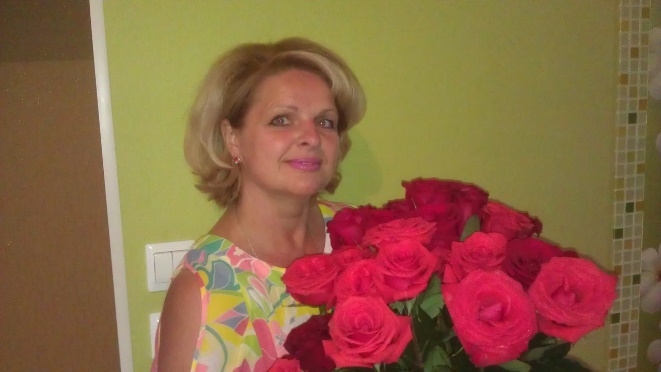 Нельзя оставить без внимания спортивный клуб «Рысь-самбо 76», руководителем которого по сей день является Светлана Владимировна. Сегодня он представляет собой сложившийся, сплочённый коллектив юных спортсменов и их родителей. Основная цель организации - сформировать у мальчишек и девчонок мотивацию на тренировочный процесс, привить у ребят любовь к спорту. В клубную деятельность вовлечено более 50 подростков и детей.  Занятия спортом в системе, грамотное воздействие наставника способствуют формированию негативного отношения к асоциальным явлениям в молодёжной среде. «Все мероприятия выходят на уровень важных интересных событий, а спорт представляется как приносящая радость деятельность. Спортивный клуб-это семейное дело, продвижение выбранного вида спорта и позитивных значимых видов занятости с детьми и их родителями»,- отмечает Светлана Владимировна. Следующий наш вопрос: Какой ученицей была Светлана Владимировна? Приходилось ли ей, будучи школьницей, посещать кабинет директора?  «В то время мы были активистами. Я училась в эпоху октябрят, пионеров, комсомольцев, поэтому это было очень интересное для нас время. Существовала мощная идеология, мы очень верили в то, что происходило вокруг нас. На самом деле, эти правила игры должны быть в каждой эпохе жизни, и мы, взрослые, должны их вам аккуратно преподавать. В школе я была председателем совета дружины, который носил имя пионера-героя Володи Дубинина. Помню своего директора очень хорошо, он вёл у нас историю. Но чтобы меня приводили к нему в кабинет из-за шалостей, нет, такого не было. А вообще, мы очень серьёзно относились к руководителям школы, единственный момент, который я чётко помню, так это то, что когда по коридору шёл директор, все вставали по стеночке, отдавая, таким образом,  дань уважения. Конечно, открытость всегда имела место быть, да и в моём классе были хулиганы, но мы не могли себе позволить непочтительного отношения».Все мы знаем, как сложен выбор профессии, с которой нам придется дальше идти по жизни. Так вот, наш директор ответила на вопрос о том, как же она поняла, кем хочет стать: «Мы ставим перед собой цель, куда же дальше идти учиться, где и как получить следующее образование? И когда-то давно я решила стать учителем. Мечта моя сбылась, и она была в какой-то мере даже запрограммирована, потому что в школе я была влюблена в такую науку как биология. Высшее образование я получала именно на естественно-географическом факультете Ярославского государственного педагогического университета имени К. Д. Ушинского. В наших высших учебных заведениях всегда идет специализация на два предмета.  Так я получила ещё одно образование по предметам химия-биология, но всегда считала, что являюсь только биологом. Однако, когда пришла преподавать в школу, мир буквально перевернулся. Не зря есть такая поговорка: «хочешь научиться сам - заведи себе учеников», всегда пользуюсь этой мудростью в преподавании. Когда дети начинают быть в роли учителя и сами преподносить материал своим одноклассникам, им предмет становится ближе. И поэтому, честно скажу, я безумно полюбила химию».И в заключение, для всех учеников нашей школы Светлана Владимировна хочет пожелать: «Уважаемые ученики, вы обучаетесь в замечательной школе! Нужно ценить это времяпрепровождение здесь со своими друзьями, взаимодействие с учителями. Понимать, что нам повезло и ставить перед собой высокие планки, целенаправленно идти к ним, добиваться. Нужно понять, что образование - гарантия качественной жизни. Я бы хотела пожелать, чтобы вы понимали две ценности: ценность жизни и ценность знания. Мы все хотим жить хорошо, это нормальное желание, но чтобы этого добиться, нужно трудиться. Мне бы очень хотелось, чтобы у вас была мотивация. Не стоит забывать о важности семьи и друзей в нашей жизни, а школа - мощный институт, через который проходят абсолютно все: учителя тоже обеспокоены вашим будущим, хотят увидеть успешного выпускника. Помните, ваша жизнь в ваших руках».Платонова Мария и Баскакова Полина, 10А класс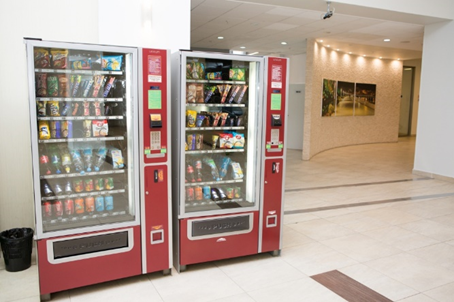 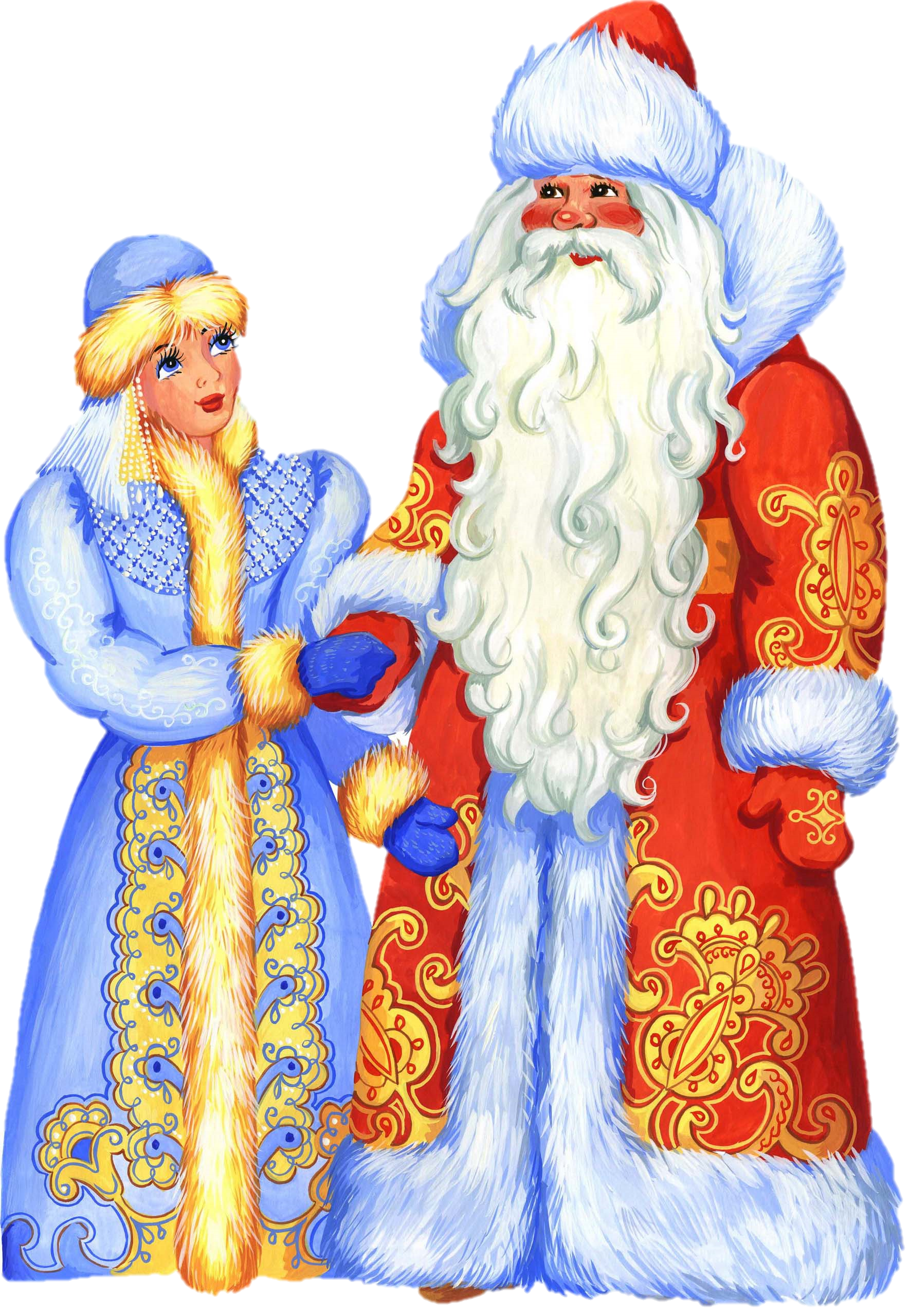 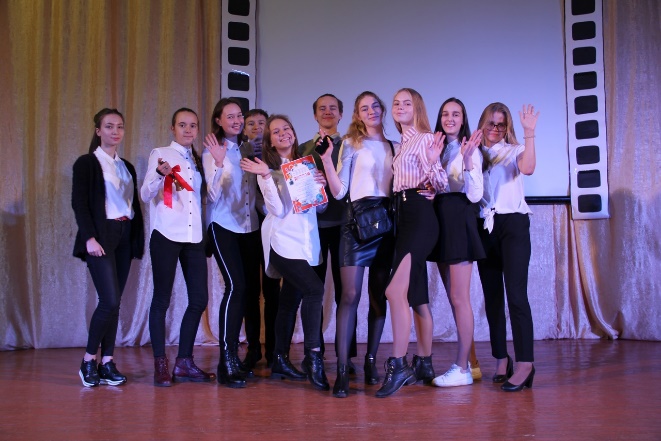 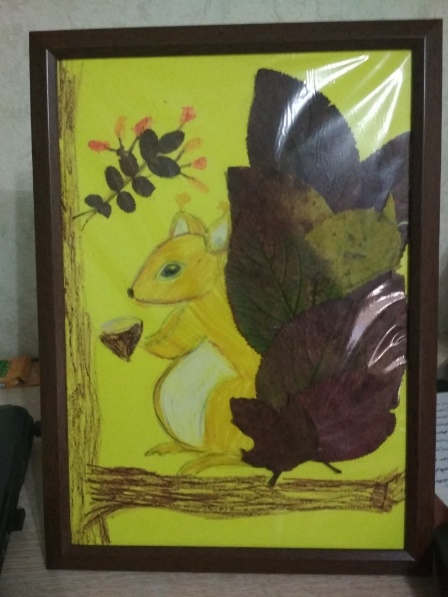 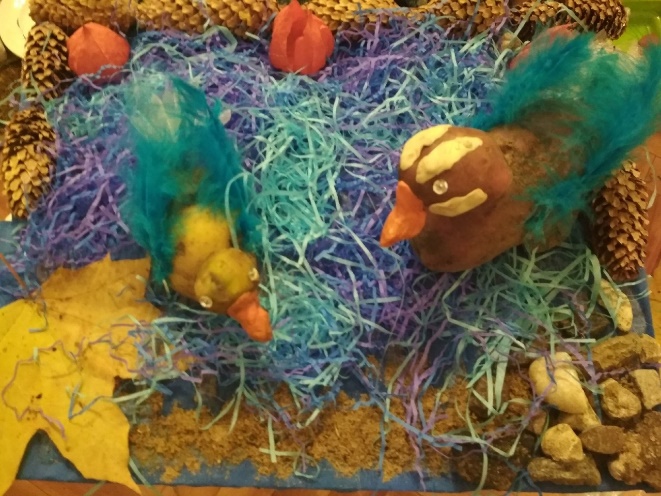 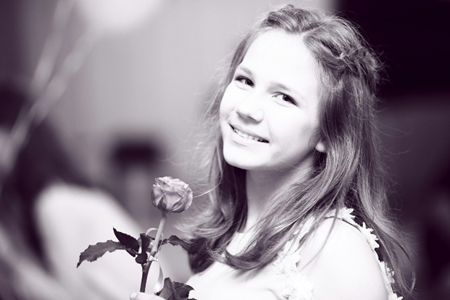 Береги честь смолодуВ ЭТОМ ВЫПУСКЕ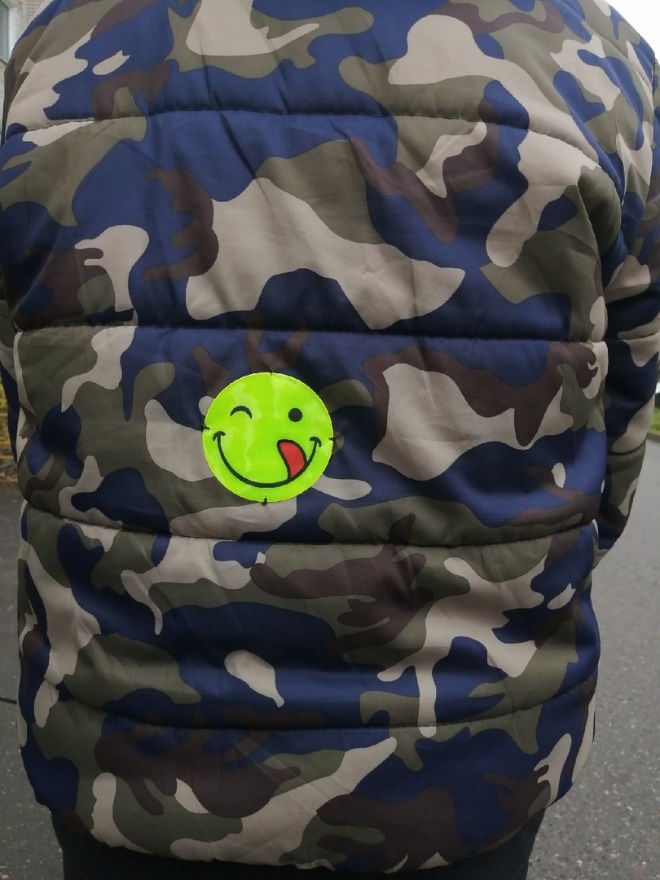 рррр